EAST TEXAS BAPTIST UNIVERSITY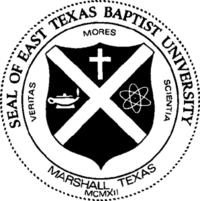 Honors Project Proposal Evaluation FormStudent Name: ______________________________ Student ID#: ____________________Project Title: _______________________________________________________________Project Supervisor: _________________________ Department: ______________________Points: 5 = Outstanding; 4 = Above Average; 3 = Average; 2 = Needs Improvement; 1 = UnsatisfactoryItems that receive 3 points or fewer must be commented upon by the evaluator.Please provide comments to the student on the back of the evaluation form. Items that receive 3 points or fewer must be commented upon by the evaluator.Signature of Evaluator: ______________________________Name of Evaluator: ______________________________ Date: ____________________Evaluation CriteriaEvaluation CriteriaEvaluation CriteriaWeight (A)Points (B)Score (A) x (B/5)1IntroductionProvides background information, articulates purpose of and need for project, and poses research question or thesisIntroductionProvides background information, articulates purpose of and need for project, and poses research question or thesisIntroductionProvides background information, articulates purpose of and need for project, and poses research question or thesis102Literature ReviewSurveys relevant literature including recent developments, forms reasonable review parameters, establishes a logical organizationLiterature ReviewSurveys relevant literature including recent developments, forms reasonable review parameters, establishes a logical organizationLiterature ReviewSurveys relevant literature including recent developments, forms reasonable review parameters, establishes a logical organization203Research MethodologyDescribes research methodology or approach appropriate to field of study and genre of workResearch MethodologyDescribes research methodology or approach appropriate to field of study and genre of workResearch MethodologyDescribes research methodology or approach appropriate to field of study and genre of work204Feasibility of StudyAccounts for time and scope of project, lists and describes research materials neededFeasibility of StudyAccounts for time and scope of project, lists and describes research materials neededFeasibility of StudyAccounts for time and scope of project, lists and describes research materials needed105Structural OutlineProvides a reasonable preliminary structure for the final project, as well as a plan for performance or presentation of the final projectStructural OutlineProvides a reasonable preliminary structure for the final project, as well as a plan for performance or presentation of the final projectStructural OutlineProvides a reasonable preliminary structure for the final project, as well as a plan for performance or presentation of the final project206Proposal DefenseStudent communicates clearly and professionally about projectProposal DefenseStudent communicates clearly and professionally about projectProposal DefenseStudent communicates clearly and professionally about project107Proposal MechanicsContains fewer than 3 grammatical or spelling errors per 10 pages and conforms to the appropriate formatting standards (APA, MLA, etc.)Proposal MechanicsContains fewer than 3 grammatical or spelling errors per 10 pages and conforms to the appropriate formatting standards (APA, MLA, etc.)Proposal MechanicsContains fewer than 3 grammatical or spelling errors per 10 pages and conforms to the appropriate formatting standards (APA, MLA, etc.)10TotalTotalTotalTotal100PASSING(Score of 80-100)PASSING(Score of 80-100)PASS WITH CORRECTIONS(Score of 65-80)NOT PASSING(Score of 0-64)NOT PASSING(Score of 0-64)NOT PASSING(Score of 0-64)NOT PASSING(Score of 0-64)